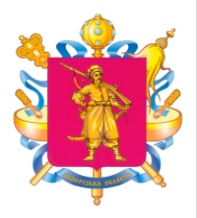 ГРОМАДСЬКА РАДАПРИ ЗАПОРІЗЬКІЙ ОБЛАСНІЙ ДЕРЖАВНІЙ АДМІНІСТРАЦІЇ69107, м. Запоріжжя,             www.gromrada.zp.ua                            пр.Леніна, 164               e-mail: gromradazp@gmail.comзал 300 ЗОДА								 29 жовтня  2014 р.15:30ПРОТОКОЛ № 6засідання  Президії Громадської Ради при ЗОДА Присутні:  11 осіб.  Загальна кількість членів Президії: 17 осіб.ПОРЯДОК ДЕННИЙ 1.Про результати роботи робочої групи з розробки громадської ініціативи «Зворотній зв’язок» (доповідач  Матрей А.К. 3 хв.)2.Про е-конференцію з питання відкритого бюджету (доповідач Матрей А.К. 3 хв.)3.Про затвердження рішення Президії щодо узгодження кандидатури керівника КЗ «Центр охорони  культурної спадщини» (доповідач Швець В. 2 хв.)4.Про  звернення до Президента щодо узгодження  з громадськістю кандидатури Голови ОДА .(Озерчук С.1 хв.)5.Про недовіру/осуд дій Сар’яна Д.А. за зрив Загальних Зборів 13.10.2014 року (доповідач Драган Н.П. 2 хв.)6.Про перелік кандидатів на дострокове припинення повноважень члена Громадської Ради (доповідач Білоус О.С. 1 хв.)7.Про перелік кандидатів у члени Громадської Ради (доповідач Заболотна Н.О. 1 хв.)8.Про  проект Порядку денного Загальних Зборів 04.11.2014 року (доповідач Заболотна Н.О. 2 хв.)9.РізнеПо першому питанню порядку денного 1. Про результати роботи робочої групи з розробки громадської ініціативи «Зворотній зв’язок»СЛУХАЛИ: Заболотну Н.О. про те, що рішенням Президії 26.08.2014 було створено робочу групу. Матрею А.К. було доручено впродовж місяця зібрати робочу групу в кількості не менше ніж 3 особи, створити проект і доповісти про результати  завершення створення проекту на наступному зсіданні Президії. Не дивлячись на це, Матрей А.К. на наступне засідання Президії не надав матеріали розробленого проекту і не звітував про результати створення проекту, чим не виконав рішення Президії Громадської Ради, порушивши п.6.3. Положення про Громадську Раду. Матрей А.К., який доповів про те, що він створив робочу групу в кількості три особи і за два місяці провів одне організаційне засідання.Сар’ян Д.А., який розповів про те, що один із членів  робочої групи йому в присутності Голови Громадської Ради повідомив, що засідань робочої групи не було, а йому  лише дали підписати протокол, який він і підписав. Заболотна Н.О. підтвердила цю інформацію.Від Озерчука С., Левчишена І., Ніконова О. надішли пропозиції:-визнати роботу Матрея А. і робочої групи незадовільною і порушенням рішення Президії. Робочу групу закрити, склад розформувати.-визнати роботу робочої групи і Матрея А. незадовільною і порушенням рішення Президії. Роботу робочої групи  подовжити до наступного засідання Президії Громадської Ради.-доручити комітету з питань громадського контролю проаналізувати про розробки робочої групи і доповісти на наступному засіданні Президії. (Василічєв Ю. виступив проти)ГОЛОСУВАЛИ:   «ЗА»  - першу пропозицію- 7                                             -другу пропозицію – 4                                             -третю пропозицію - 1ВИРІШИЛИ: визнати роботу Матрея А. і робочої групи незадовільною і порушенням рішення Президії. Робочу групу закрити, склад розформувати.По другому питанню порядку денного 2. Про е-конференцію з питання відкритого бюджету (доповідач Матрей А.К. 3 хв.)СЛУХАЛИ: Заболотну Н.О. про те, що Матрею А.  за рішенням комітету було  доручено провести е-конференцію. Після її проведення він звернувся до Голови Громадської Ради з письмовою заявою про включення до Порядку денного Президії питання проведення е-конференції. Питання включено до порядку денного на вимогу Матрея А. Матрея А.К., який доповів про те, що рішенням комітету з питання  бюджету йому було доручено провести е-конференцію з представниками Громадських Рад в області з питання  виконання бюджету. Він  зібрав 3 особи  представників Громадських Рад  і провів  е-конференцію. Запис виклав в групу док. Хтось намагався зірвати е-конфенецію.Заболотну Н.О. про те, що із дзвінків Голів Громадських Рад  з області і повідомлення від заступника голови Запорізької ОДА стало відомо що Матрей А. наполягав на присутності Голів Громадських Рад, голів райрай і рай адміністрацій на е-конференції, яка проходила  у після робочий час. Робив розсилку та смс-розсилку  щоденно впродовж 3 днів до конференції. Таким чином, Матрей А. перевищив свої повноваження і п.6.4. Положення про Громадську Раду. До того ж, викладений аудіо запис є лише частиною конференцією. Про що розмовляв Матрей А. з представниками громадськості області під егідою Громадської Ради невідомо. Сам Матрей А. (про це каже на аудіо запису). Разом з тим, Матрей А. саботував Загальні Збори 13.10.2014 року і в розсилці Громадської Ради пропонував і іншим членам Громадської Ради ігнорувати роботу Громадської Ради.(надала листи)Озерчук С., Лукашенко О, Ніконов О., Сар’ян Д. про обурення діями Матрея А. і з пропозицією за  перевищення повноважень, провокацію, саботаж і порушення ст..6.3., 6.4. Положення про Громадську Раду Матреєм А.  рекомендувати Загальним Зборам достроково припинити повноваження члена Громадської Ради Матрея А.            ГОЛОСУВАЛИ:   «ЗА»  -8           ВИРІШИЛИ: за порушення ст..6.3., 6.4. Положення про Громадську Раду                   Матреєм А.  рекомендувати Загальним Зборам достроково припинити                повноваження члена Громадської Ради Матрея А.  По третьому  питанню  порядку  денного 3. Про затвердження рішення Президії щодо узгодження кандидатури керівника КЗ «Центр охорони  культурної спадщини» (доповідач Швець В. 2 хв.)СЛУХАЛИ: Заболотну Н.О., яка доповіла що рішенням Президії Громадської Ради від 10.10.14 комітету з питань громадського контролю  (Голова Василічєв Ю.) було доручено до 14-00 13.10.14 надати свої заперечення стосовно рекомендованої науковцями і Департаментом і погодженої  комітетом культури кандидатури на посади КЗ «Центр охорони  культурної спадщини». У визначений час Василічєв Ю. ніякої інформації не надав, засідання комітету з цього приводу не проводив, пославшись на те, що йому нічого не відомо. Хоча його заступник Хотлубєй В.Г. був присутній на засіданні Президії і повинен був сповістити комітет про рішення Президії.Василічєв Ю. наполягав на тому, щоб Голова Громадської Ради написала до нього відповідне звернення і після цього він збере комітет і розгляне рішення президії. Тиждень Василічєв Ю. не брав слухавку на дзвінки Голови Громадської Ради і заперечує що отримував листи електронною поштою і через Фейсбук. Голова Громадської Ради крім листів і дзвінків направила лист секретарю Громадської ради для розсилки Василічєву Ю. і відповідальному за комунікацію комітету Цацурі Т. з адреси Громадської ради. На цей час жодної відповіді від Василічєва Ю. не надходило. Засідання комітету з цього приводу не проводилось, рішення Президії не виконано. Натомість,  наступного дня  голова Департаменту  має доповідати на  сесії облради про кандидатуру  директору КЗ«Центр охорони  культурної спадщини».  Без цього  рішення  Президії Громадської  Ради його доповідь буде не можливою.  Голова комітету , не  виконавши  рішення  Президії, поставив під загрозу роботу двох комітетів, спільної робочої групи, Департаменту і роботу  КЗ «Центр охорони  культурної спадщини». Тому Президія вимушена вдруге виносити рішення з одного і того ж питання і виправляти ситуацію.Швець.В. доповів про роботу комітету, робочої групи і Департаменту з цього питання і запропонував затвердити Рішення №11 Президії Громадської Ради і надати його до Департаменту культури.Василічєв Ю. ніяк не пояснив свої дії. Наполягав на  погодженні  Тубольцева на посаду виконуючого обов’язки директора, а не директора КЗ «Центр охорони  культурної спадщини».ГОЛОСУВАЛИ:   «ЗА»  - першу пропозицію – 7                                                       -другу пропозицію - 6ВИРІШИЛИ:  затвердити Рішення №11 Президії Громадської Ради і надати його до Департаменту культури.По четвертому питанню порядку денного 4. Про  звернення до Президента щодо узгодження  з громадськістю кандидатури Голови ОДА .(Озерчук С.1 хв.)СЛУХАЛИ: Озерчука С. про необхідність написати листа  на ім’я Президента України з питання погодження  кандидатури Голови Запорізької  ОДА .Сар’ян Д. запропонував доручити написання листа Заболотній Н.,Сар’ян Д, Василічєву Ю.Драган Н., ОзерчукС., Кунева О., Лукашенко І. запропонували  підключити і їх до написання листа.Левчишен І. про направлення листа впродовж трьох днів.Заболотна Н.О. повідомила про те, що одразу після засідання Президії вона їде у відрядження на три дні і готова долучитися після повернення. Запропонувала Василічєву Ю. і Сар’яну Д. підготувати проект листа і обговорити в групі док.ГОЛОСУВАЛИ:   «ЗА»  - 10ВИРІШИЛИ:  Впродовж трьох днів надіслати листа  на ім’я Президента України з питання погодження  кандидатури Голови Запорізької  ОДА . Доручити написання листа Заболотній Н.,Сар’ян Д, Василічєву Ю., Драган Н., Озерчуку С., Куневій О., Лукашенко І.По п ятому  питанню порядку денного 5. Про недовіру/осуд дій Сар’яна Д.А. за зрив Загальних Зборів 13.10.2014 року (доповідач Драган Н.П. 2 хв.)СЛУХАЛИ: Драган Н. про необхідність  засудження дій Сар’яна Д.Лукашенко І. про  застосування аналогічної технології в Народній Раді при її захопленні і розколі і про необхідність покарання за такі ганебні дії.Василічєва Ю. про зняття цього питання з порядку денного Загальних Зборів  4.11.2014 року.ГОЛОСУВАЛИ:   «ЗА»  - першу пропозицію – 7                                             -другу пропозицію - 8ВИРІШИЛИ:  зняти це питання з порядку денного Загальних Зборів  4.11.2014 року.По шостому  питанню порядку денного 6. Про перелік кандидатів на дострокове припинення повноважень члена Громадської Ради (доповідач Білоус О.С. 1 хв.) Білоус О. не змогла бути присутня на засіданні з поважних причин.Заболотна Н.О. зачитала перелік осіб які  не були присутні два і більше разів на засіданнях  Громадської Ради і щодо яких є рішення комітетів і Президії.Обговоривши всі кандидатури вирішили  рекомендувати Загальним Зборам достроково припинити повноваження  членів Громадської Ради:- Матрей А. за порушення ст..6.3, 6.4 Положення  про Громадську Раду,-Резніков  І.  за рішенням комітету,-Гурська Н.   2 і більше разів не присутня на засіданнях Громадської Ради без поважної причини,-Шевченко А.  2 і більше разів не присутня на засіданнях Громадської Ради без поважної причини,-Колодяжний М. 2 і більше разів не присутня на засіданнях Громадської Ради без поважної причини,-Камінська Т.  2 і більше разів не присутня на засіданнях Громадської Ради без поважної причини.ГОЛОСУВАЛИ:   «ЗА»  - 10ВИРІШИЛИ:  рекомендувати Загальним Зборам достроково припинити повноваження  членів Громадської Ради:- Матрей А. за порушення ст..6.3, 6.4 Положення  про Громадську Раду,-Резніков  І.  за рішенням комітету,-Гурська Н.   2 і більше разів не присутня на засіданнях Громадської Ради без поважної причини,-Шевченко А.  2 і більше разів не присутня на засіданнях Громадської Ради без поважної причини,-Колодяжний М. 2 і більше разів не присутня на засіданнях Громадської Ради без поважної причини,-Камінська Т.  2 і більше разів не присутня на засіданнях Громадської Ради без поважної причини.По сьомому питанню порядку денного:7. Про прийняття нових членів.(Доп.Заболотна Н.О.)ГО "Обласна Рада національних об'єднань"- Житомирський О.Я.
ГО "Асамблея діячів культури Запоріжжя"-  Васильєв Д.О.
ГО "ЗП міський конгрес інвалідів" - Качалов Ю.А.СЛУХАЛИ: Заболотну Н.О., яка доповіла про те, що надійшли заяви на включення до Громадської Ради від трьох ІГС:ГО "Обласна Рада національних об'єднань"- Житомирський О.Я.
ГО "Асамблея діячів культури Запоріжжя"-  Васильєв Д.О.
ГО "ЗП міський конгрес інвалідів" - Качалов Ю.А.І запропонувала  рекомендувати Загальним Зборам розглянути ці заяви і винести рішення про подальший розгляд цих заяв.Сар’яна Д., який наголосив на тому, що після припинення членства в Громадській Раді необхідно надати оголошення і через 60 діб  розглянути це питання на Загальних Зборах.ГОЛОСУВАЛИ:   «ЗА»  - першу пропозицію – 10                                                        -другу пропозицію -3ВИРІШИЛИ: рекомендувати Загальним Зборам розглянути  заявиГО "Обласна Рада національних об'єднань"- Житомирський О.Я.
ГО "Асамблея діячів культури Запоріжжя"-  Васильєв Д.О.
ГО "ЗП міський конгрес інвалідів" - Качалов Ю.А. і винести рішення про подальший розгляд цих заяв.            По восьмому  питанню  порядку  денного:8. Про  проект Порядку денного Загальних Зборів 04.11.2014 року (доповідач Заболотна Н.О. 2 хв.)СЛУХАЛИ: Заболотну Н.О. про те, що Президією 10.10.2014 і 14.10.2014 було затверджено  наступний проект Порядку денного Загальних Зборів по суті:1.Про результати обговорення Конституційної реформи.(доп. Зубченко О.С.)2.Про обговорення Стратегії 2020 (доп.Заболотна Н.О.)3..Інформація про роботу Громадської Ради (доп. Заболотна Н.О.)4.Про припинення повноважень членів ГР (доп. уточнюється)5.Про прийняття нових членів.(доп.Заболотна Н.О.)6.РізнеНадійшла пропозиція затвердити цей проект на Загальні Збори 4.11.2014.ГОЛОСУВАЛИ:   «ЗА»  - 10ВИРІШИЛИ:  затвердити наступний проект  Порядку денного на Загальні Збори 4.11.2014 по суті:1.Про результати обговорення Конституційної реформи.(доп. Зубченко О.С.)2.Про обговорення Стратегії 2020 (доп.Заболотна Н.О.)3..Інформація про роботу Громадської Ради (доп. Заболотна Н.О.)4.Про припинення повноважень членів ГР (доп. уточнюється)5.Про прийняття нових членів.(доп.Заболотна Н.О.)6.Різне        По дев’ятому питанню порядку денного:9.Поточні питання.СЛУХАЛИ: Заболотну Н.О. про те, що від Чельцової І. надійшла пропозиція  замінити її в комісії по розподілу житлової площі для сімей учасників АТО на члена Громадської Ради, який є фахівцем в будівництві.Сар’ян Д.  запропонував ввести його до цієї комісії.ГОЛОСУВАЛИ:   «ЗА»  - 10ВИРІШИЛИ:  замінити в комісії по розподілу житлової площі для сімей учасників АТО  Чельцову І. на Сар’ян Д.Заболотну Н.О. про те, що від Нікітенко А. надійшла пропозиція делегувати його до Національної ради з питань створення та забезпечення функціонування об’єднань співвласників багатоквартирних будинків.ГОЛОСУВАЛИ:   «ЗА»  - 11ВИРІШИЛИ:  делегувати Нікітенко А.С. до Національної ради з питань створення та забезпечення функціонування об’єднань співвласників багатоквартирних будинків.Заболотну Н.О.  вдруге про необхідність комітетам  визначитись  з датами проведення консультацій з громадськістю.Заболотну Н.О. про  інтерес членів Громадської Ради у отриманні посвідчень. За Положенням, що затвердила Президія, необхідно визначити відповідального  і запропонувала Левчишена І. Левчишен І. взяв самовідвід.Сар’ян Д. запропонував Василічєва Ю.Василічєв Ю. запропонував відповідальним визначити комітет з питань громадського контролю.Сар’ян Д. зняв свою пропозицію. ГОЛОСУВАЛИ:   «ЗА»  - 11ВИРІШИЛИ:  визначити відповідальним за видачу і облік посвідчень члена Громадської ради комітет з питань громадського контролю ( Голова Василічєв Ю.)          Голова Громадської ради			Заболотна Н.О.Вик.Заболотна Н.О.